ESQUISORTIDA!Dia: 30/04/2016	
Hora i lloc de SORTIDA: 9:00h a Sants Estació (pàrking del costat de l’estació d’autobusos)  C/Enric Bargés amb C/Viriat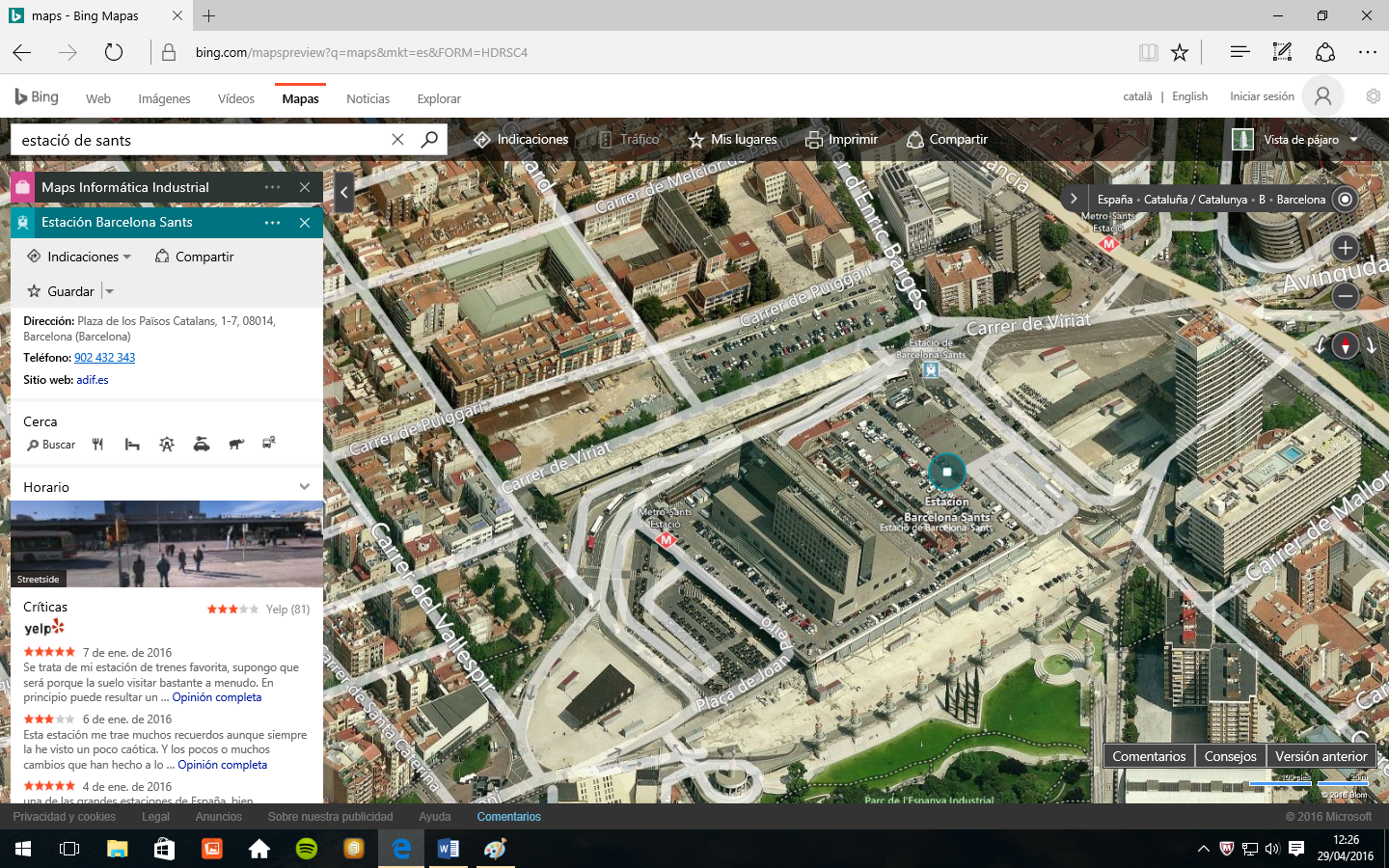 Hora i lloc de TORNADA: 13:15h al Esplai XiroiaQuè cal portar?AiguaFoulardTarjeta sanitària (si els infants no venen acompanyats del pare/mare/tutor/a)Paraigues/capelinaCalçat còmodeCadireta homologada (per a aquells infants que vagin en cotxe aliè)I… chupiganes de passa-ho esquimegabé!!!!!!!!!! I la semarreta d’esquitxets!Els guardians de la natura ho esquipeten. Vine de colònies.--------------------------------------------------------------------------------------------------------------------En/Na (nom, cognoms del pare, mare o tutor)_________________________________ amb DNI __________________________ AUTORITZA al seu fill/a (nom, cognoms) ___________________________________________ a participar a l’activitat del dissabte 27 de febrero que organitza l’Esplai Xiroia al museu Cosmocaixa. Així com les decisions medico-quirúrgiques necessàries.
I per a que així consti, signa aquesta autorització: (Signatura pare, mare o tutor/a)Toma Carrer d'Entença y Av. Diagonal hacia B-23 en L'Hospitalet de Llobregat. Dirígete hacia el sur en Av. de Josep Tarradellas hacia Carrer de Tarragona Av. de Josep Tarradellas gira a la izquierda hasta Carrer de Tarragona Gira a la izquierda hacia Av. de Roma Gira a la izquierda hacia Carrer de Nicaragua Gira a la derecha hacia Av. de Josep Tarradellas Gira a la izquierda hacia Carrer d'Entença Gira a la izquierda hacia Av. Diagonal Sigue por B-23. Toma E-15/AP-7 hacia C-59. Toma la salida 17 desde E-15/AP-7. Mantente a la izquierda para continuar por B-23, sigue las señales de E-90/Lleida/Zaragoza/Tarragona Continúa por AP-2. Utiliza los 2 carriles derechos para tomar la salida en dirección E-15/AP-7/Girona/B-30/Rubí-Sant Cugat/E-9/C-16/Manresa  Continúa por E-15/AP-7.  Toma la salida 17 para incorporarte a C-59 en dirección Caldes de Montbui  Sigue por C-59 hasta tu destino. Incorpórate a C-59 Toma la salida C-155 hacia Sabadell/Granollers En la rotonda, toma la primera salida en dirección C-155Gira a la derecha hacia Camí de Sant Valerià Gira a la derecha hacia Camí de la Torre d'en Malla Continúa por Camí de la Torre d'en Malla. Gira a la izquierda. Consorci del Parc de l’Espai d’Interès Natural de Gallecs, Can Jornet XicMaps: https://www.google.es/maps/dir/Sants+Estaci%C3%B3,+Barcelona/Can+Jornet+Xic,+Consorci+del+Parc+de+l%E2%80%99Espai+d%E2%80%99Inter%C3%A8s+Natural+de+Gallecs,+08100+Mollet+del+Vall%C3%A8s,+Barcelona/@41.565558,2.1860626,17z/am=t/data=!4m20!4m19!1m5!1m1!1s0x12a4987e1c029355:0xb19606f1fb16429e!2m2!1d2.1417513!2d41.3808152!1m5!1m1!1s0x12a4bf152ca6bf1f:0x79659185a7fc7dcd!2m2!1d2.201857!2d41.560153!2m1!2b1!3e0!6m3!1i0!2i2!3i1